Областное государственное бюджетное профессиональноеобразовательное учреждение«Томский политехнический техникум»(ПФ ОГБПОУ «ТПТ»)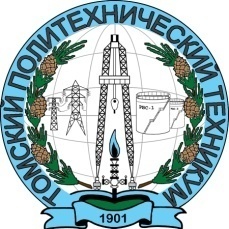 Методическое пособиепо выполнению внеаудиторных самостоятельных работ по общеобразовательной учебной дисциплине «История»для студентов профессий:43.01.09 «Повар-кондитер»23.01.03 «Автомеханик»38.01.02 «Продавец, контролер- кассир»15.01.05 «Сварщик» (ручной и частично-механизированной сварки (наплавки)»2018гНастоящее методическое пособие предназначено для использования студентами техникума при изучении общеобразовательной дисциплины «История». Отражает основной материал разделов и тем рабочей программы дисциплины.  Цель данного методического пособия – формирование наиболее полной ориентировочной основы для последующего выполнения студентами практических занятий.Автор-составитель: Светлова-Ильина Г.Н.., преподаватель Рецензент:Зам. директора по учебно-методической работе  Парабельской средней школы им. Н.А.Образцова   О.Н.СамсоноваУТВЕРЖДАЮЗам. директора по УМР __________ Е.А.Метелькова«___» ___________ 20___ г.СодержаниеПояснительная запискаОбщеобразовательная учебная дисциплина «История» является учебной дисциплиной в цикле гуманитарных наук, которая обеспечивает общеобразовательный уровень подготовки учащегося. Она изучается учащимися всех специальностей и профессий техникума.Целью и задачей изучения дисциплины являются воспитание у студентов гражданственности, развитие мировоззренческих убеждений учащихся; способности понимать историческую обусловленность явлений и процессов современного мира; учащиеся должны освоить систематизацию знаний об истории человечества; сформировать целостное представление о месте и роли России во всемирно-историческом процессе; овладеть умениями и навыками поиска, комплексным анализом исторической информации.Данное методическое пособие разработано, чтобы   оказать помощь в работе над практическими занятиями по дисциплине ОУД.04 История.  Практическое занятие – 1) одна из форм учебного занятия, целью которого является формирование у студента практических навыков и умений; 2) это одна из форм учебной работы, которая ориентирована на закрепление изученного теоретического материала, его более глубокое усвоение и формирование умения применять теоретические знания в практических, прикладных целях. Особое внимание на практических занятиях уделяется выработке учебных или профессиональных навыков. Такие навыки формируются в процессе выполнения конкретных заданий — упражнений, задач и т. п. — под руководством и контролем преподавателя. В результате решения практических занятий учащийся должен будет овладеть основами знаниями по дисциплине, формируемыми на нескольких уровнях: Иметь представление: - о роли истории в современном мире, общности ее понятий и представлений;Знать: - основные факты, процессы и явления, исторические термины и даты, имена выдающихся деятелей истории человечества;Уметь: - анализировать историческую информацию, различать в исторической информации факты и мнения, устанавливать причинно-следственные связи между явлениями;Владеть: - умением представлять результаты изучения исторического материала в формах конспекта, реферата, презентации.Критерии оценок: оценивается работа по 5 бальной системе.Оценка «5» выставляется, если студент:- безошибочно выполнил задание;- обнаружил усвоение всего объема знаний, умений и практических навыков в соответствии с программой;-  сознательно излагает материал устно и письменно, выделяет главные положения в тексте, легко дает ответы на видоизмененные вопросы;- точно воспроизводит весь материал, не допускает ошибок в письменных работах;- свободно применяет полученные знания на практике. Оценка «4» выставляется, если студент:- обнаружил знание программного материала;- осознанно излагает материал, но не всегда может выделить существенные его стороны;- обладает умением применять знания на практике, но испытывает затруднения при ответе на видоизмененные вопросы;-  в устных и письменных ответах допускает неточности, легко устраняет замеченные учителем недостатки.Оценка «3» выставляется, если студент:- обнаружил знание программного материала, но испытывает затруднения при его самостоятельном воспроизведении и требует дополнительных уточняющих вопросов преподавателя;- предпочитает отвечать на вопросы воспроизводящего характера;- испытывает затруднения при ответе на видоизмененные вопросы;- в устных и письменных ответах допускает ошибки. Оценка «2» выставляется, если студент:- имеет отдельные представления о материале;- в устных и письменных ответах допускает грубые ошибкиМесто дисциплины в учебном процессе Дисциплина «История» входит в общеобразовательный цикл.Основные термины и понятияАбсолютная монархия, абсолютизм – тип государственного управления, при котором монарху принадлежит неограниченная верховная власть. Анархизм (греч. безвластие) – общественно-политическое течение, выступающее за уничтожение всякой государственной власти.Аннексия (лат. присоединение) – насильственный захват одним государством всей или части территории, принадлежащей другому государству или народности.Барщина – даровой принудительный труд зависимого крестьянина, работавшего собственным инвентарем в хозяйстве феодала за полученный в пользование участок земли.Баскак – представитель монгольского хана в завоеванных землях. Контролировал местные власти. В русских княжествах во второй половине XIII – начале XIV в. – ордынский сборщик дани.«Бироновщина» – название режима, установившегося в период правления императрицы Анны Иоанновны (1730–1740), по имени ее фаворита Э. Бирона. Отличительные черты «бироновщины»: политический террор, всесилие Тайной канцелярии, неуважение к российским обычаям, жесткое взимание налогов, муштра в армии.Бояре – 1) высший слой общества в России в X–XVII вв. Занимали ведущее место после великого князя в государственном управлении. 2) С XV в. – высший чин среди служилых людей «по отечеству» в Русском государстве. Боярская дума – в России высший совет при князе (с 1547 г. при царе) в X–XVIII вв. Законосовещательный орган, обсуждал важные вопросы внутренней и внешней политики.Варяги (норманны, викинги) – так на Руси называли участников грабительских походов – выходцев из Северной Европы (норвежцев, датчан, шведов).Верховный тайный совет – высшее государственное учреждение России в 1726–1730 гг. Создан указом Екатерины I как совещательный орган при монархе. Фактически решал все важнейшие дела внутренней и внешней политики.Вече (старосл. Вет – совет) – народное собрание у восточных славян; орган государственного управления и самоуправления на Руси.Воевода – военачальник, правитель у славянских народов.Военные поселения – особая организация части войск в России с 1810 по 1857 г. Целью их создания было сокращение расходов на содержание армии и создание резерва обученных войск. «Вольные хлебопашцы» – крестьяне, освобожденные от крепостной зависимости с землей по взаимной договоренности с помещиком на основании указа от 1803 г.Восточный вопрос – название группы проблем и противоречий в истории международных отношений последней трети XVIII – начала XX в., возникших в связи с ослаблением Османской империи Вотчина (отчина – перешедшая от отца, иногда от деда) – древнейший вид феодальной земельной собственности. Возникла в Древнерусском государстве как наследственное семейное (княжеское, боярское) или групповое (монастырское) владение.Временнообязанные крестьяне – категория бывших помещичьих крестьян, освобожденных от крепостной зависимости в результате реформы 1861 г.Городская дума – бессословный орган городского самоуправления в России (1785–1917). Государственная дума – представительное законодательное учреждение России с 1906 по 1917 г. Учреждена Манифестом Николая II от 17 октября 1905 года. Государственные крестьяне – особое сословие в России в XVIII – первой половине ХIХ в. Оформлено указами Петра I из черносошных крестьян, однодворцев, половников и других крестьянских категорий. Государственные крестьяне жили на казенных землях и платили казне ренту. Гражданская война– наиболее острая форма социальной борьбы населения внутри государства.Губерния – административно-территориальная единица России с 1708 г.ГУЛАГ – главное управление лагерей НКВД (МВД) СССР. Сокращение ГУЛАГ употребляется для обозначения системы концентрационных лагерей, существовавших при Сталине.«Гулящие люди» – в России XVI – начале XVIII в. общее название вольноотпущенных холопов, беглых крестьян, посадских людей и пр., которые не имели каких-либо определенных занятий и местожительства и жили главным образом разбоем или работой по найму. Не несли повинностей.Дань – натуральный или денежный сбор с побежденных в пользу победителя, а также одна из форм налога с подданных. На Руси известна с IХ в.Дворцовые крестьяне – феодально-зависимые крестьяне в России, жившие на землях великих князей, царей и лиц царской фамилии, и несшие повинности в их пользу. С 1797 г. стали называться удельными крестьянами.Дворцовых переворотов эпоха – принятое в историографии название периода 1725–1762 гг., когда в Российской империи после смерти Петра I, не назначившего наследника, верховная власть переходила из рук в руки путем дворцовых переворотов, которые совершались дворянскими группировками при поддержке гвардейских полков.Дворянство – господствующее привилегированное сословие, часть феодалов. Десятина – налог в пользу церкви. Составляла десятую часть урожая или других доходов населения.Думные чины – в Русском государстве должностные лица – бояре, окольничие, думные дворяне, думные дьяки, имевшие право участвовать в заседаниях Боярской думы.Единонаследие – установленный указом Петра I в 1714 г. порядок перехода земельной собственности по наследственности, направленный против дробления дворянских имений.Ереси – религиозные течения в христианстве, отклоняющиеся от официальной церковной доктрины в области догматики и культа. Наибольшее распространение получили в Средние века.Закупы – в Древней Руси смерды (см. Смерды), работавшие в хозяйстве феодала за «купу» – заем. Отработав долг, освобождались. Западники – представители направления русской общественной мысли середины ХIХ в. Выступали за европеизацию России, основываясь на признании общности России и Западной Европы.«Заповедные лета» – в конце XVI в. так называлась годы, в которые крестьянам запрещался переход от одного землевладельца к другому в Юрьев день. Являлись важным этапом закрепощения крестьян.Земская изба – выборный орган местного самоуправления, созданный в результате земской реформы Ивана IV. Земские соборы – центральные общегосударственные сословно-представительные учреждения в России с середины XVI по 50-е годы XVII в.Земщина – основная часть территории Русского государства с центром в Москве, не включенная Иваном Грозным в опричнину. Земщина управлялась Боярской думой и территориальными приказами. Избранная рада – узкий круг приближенных царя Ивана IV – А.Ф. Адашев, Сильвестр, Макарий, А.М. Курбский и др., фактически неофициальное правительство в 1546–1560 гг. Издольщина – вид земельной аренды, при которой арендная плата уплачивается собственнику земли долей урожая (иногда до половины и более).Индустриализация – процесс создания крупного машинного производства в промышленности и других отраслях хозяйства для роста производительных сил и подъема экономики. Иосифляне – представители церковно-политического движения и религиозного течения в Русском государстве (конец XV – середина XVI в.). Испольщина – разновидность издольщины, при которой арендная плата за землю составляет половину урожая.Казачество – военное сословие в России, которое включало население ряда южных районов России. Кириллица – древняя славянская азбука, названная по имени славянского просветителя Кирилла. Коллегии – центральные государственные учреждения, образованные Петром I в ходе реформ государственного управления в 1717–1722 гг. и существовавшие до начала ХIХ в. В основу деятельности коллегий был положен коллегиальный принцип обсуждения и решения дел.Кондиции – условия вступления на престол Анны Иоанновны, составленные в 1730 г. членами Верховного тайного совета с целью ограничить монархию в пользу аристократии.Контрибуция – денежные платежи, налагаемые на побежденное государство в пользу государства-победителя.Контрреформы в России – название мероприятий правительства Александра III в 1880-х годах, пересмотр реформ 1860-х годов. Была восстановлена предварительная цензура, введены сословные принципы в начальной и средней школе, отменена автономия университетов, установлена бюрократическая опека над земским и городским самоуправлением.Кормление – система содержания должностных лиц (наместников, волостелей и др.) за счет местного населения на Руси. Крепостное право – форма феодальной зависимости крестьян: прикрепление их к земле и подчинение административной и судебной власти феодала. В России в общегосударственном масштабе крепостное право оформлено Судебником 1497 г., указами о «заповедных» и «урочных» летах, а окончательно закреплено Соборным уложением 1649 г. В XVII–XVIII вв. все категории зависимого населения слились в крепостное крестьянство. Отменено крестьянской реформой 1861 г.Крестьяне – основная масса сельских производителей, земледельцев.Культ личности – преклонение перед кем-либо, почитание, возвеличивание кого-либо. В СССР в 1929–1953 гг. существовал определяется как культ личности И.В. Сталина.Культурная революция – ряд мер, осуществляемых в 20—30-е годы в СССР, направленных на изменение социального состава послереволюционной интеллигенции и на разрыв с традициями дореволюционного культурного наследия через идеологизацию культуры. Лендлиз (англ. давать взаймы и сдавать в аренду) – политика, осуществлявшаяся США в годы Второй мировой войны. Включала передачу взаймы и в аренду вооружения, боеприпасов, стратегического сырья, продовольствия странам-союзникам по антигитлеровской коалиции. Ливонский орден – католическая государственная и военная организация немецких рыцарей-крестоносцев в Прибалтике. Лига Наций – международная организация сотрудничества народов за мир и безопасность (1919–1946). Мануфактура – крупное предприятие, основанное на разделении труда и преимущественно ручном производстве. В России появилась в XVII в.Монополия – исключительное право на производство или продажу чего-либо.Наместник – в Русском государстве в XII в. наместники – должностные лица, управлявшие отдельными территориями. Народничество – ведущее направление в освободительном движении пореформенной России XIX века. Основывалось на системе взглядов о самобытном пути развития России, способной, минуя стадию капитализма, создать, с опорой на крестьянскую общину, социалистическое общество. Натуральное хозяйство – тип хозяйства, при котором продукты и вещи производятся для собственного употребления, а не на продажу.«Норманнская теория» – возникла во второй четверти XVIII в. Ее сторонники считали норманнов (варягов) создателями государства в Древней Руси. Основана на летописном предании о призвании варягов.Оброк – форма феодальной ренты. В России – ежегодный сбор денег и продуктов с крепостных крестьян помещиками. Продуктовый оброк отменен реформой 1861 г., денежный сохранялся до 1863 г.Община – возникшая в древности форма объединения людей. Отличительные черты общины – общее владение средствами производства, полное или частичное самоуправление.Опричнина (опричь – древнерус. кроме) – в 1565–1572 гг. название удела Ивана IV, в который были выделены ряд земель, а также часть Москвы. В опричнине вводилось свое управление: Боярская дума, приказы, войско. Опричниной также принято называть всю систему мер Ивана Грозного – массовые репрессии, земельные конфискации и т. п., – которая применялась царем для борьбы с предполагаемой изменой и остатками удельного сепаратизма.Ордынский выход – дань, оброк, выплачиваемый русскими князьями ханам Золотой орды.Отрезки – участки земли, отрезанные от находившихся в пользовании крестьян наделов в ходе крестьянской реформы 1861 г. и отошедшие к помещикам. «Оттепель» – распространенное обозначение перемен в социальной и культурной жизни СССР, наметившихся после смерти И.В. Сталина (1953). «Официальной народности теория» – национальная государственная доктрина Российской империи, выдвинутая в правление Николая I. Главные принципы теории, сформулировал министр просвещения граф С.С. Уваров в 1832 г.: «православие, самодержавие, народность».Патриаршество – форма церковного управления в православии, при которой во главе церкви стоит патриарх. Возникла в раннем Средневековье. В Русской православной церкви патриаршество было установлено в 1589 г., в 1721 г. упразднено, а возродилось в начале 1917 г.«Перестройка» – преобразования, осуществлявшиеся в СССР с середины 1980-х до 1991 г. под лозунгом преодоления изживших себя форм общественной жизни и методов работы. Важнейшим направлением этойполитики была демократизация, в том числе расширение гласности. Другой стороной «перестройки» были экономические преобразования. План «Барбаросса» – кодовое название плана агрессивной войны фашистской Германии против СССР. Начал разрабатываться в июле 1940 г. План предусматривал нанесение поражения СССР в быстрой кампании, при этом основные силы Красной Армии предполагалось уничтожить западнее линии Днепр – Западная Двина, не допустив их отхода в глубь страны. В дальнейшем намечалось захватить Москву, Ленинград, Киев, Донбасс и выйти на линию Астрахань – Волга – Архангельск. План «Барбаросса» был сорван героической борьбой советского народа.Подворное обложение – в России XVII – начала XVIII в. система раскладки прямых налогов на податное население. Подушная подать – основной прямой налог в Российской империи в XVIII—ХIХ вв. Заменила в 1724 г. подворное обложение. Полюдье – объезд русским князем с дружиной своих вассальных владений с целью сбора дани.Помещичьи крестьяне (крепостные) – крестьяне, принадлежавшие до крестьянской реформы 1861 г. помещикам.Посессионные крестьяне – в России XVIII—ХIХ вв. категория крестьян, принадлежавших частным предприятиям, на которых они работали.Приватизация – передача государственного или муниципального имущества в частную собственность.Приказная система управления – сложившаяся в середине XVI в. система постоянно действующих органов государственного управления – приказов. Возникла на основе исполнения боярами отдельных государственных функций по поручению (приказу) царя. Система приказов достигла расцвета в XVII в. Упразднена в начале XVIII в. Петром I.Приписные крестьяне – в России XVIII – первой половины ХIХ в. государственные, дворцовые и экономические крестьяне, вместо уплаты подушной подати, работавшие на казенных и частных заводах, т. е. прикрепленные (приписанные) к ним.Раскол – отделение от Русской православной церкви части верующих, не принявших церковные реформы патриарха Никона 1653–1656 гг. Противники официальной церкви стали называться раскольниками, или старообрядцами.Революция – глубокие, качественные изменения в обществе, экономике, мировоззрении, науке, культуре и т. д. Рекрутская повинность – способ комплектования российской регулярной армии в XVIII—ХIХ вв. Речь Посполитая – официальное название объединенного польско-литовского государства со времени заключения Люблинской унии (1569) до раздела Польши в 1795 г.Русская православная церковь – самая крупная из православных церквей. Основана в Х в. Секретные комитеты – в России во второй четверти ХIХ в. временные государственные учреждения, созданные императором для обсуждения проектов реформ, а в 1857–1858 гг. – для обсуждения подготовки проектов отмены крепостного права.Секуляризация – превращение церковной собственности в государственную. «Семибоярщина» – правительство Русского государства в период Смутного времени (1610–1613). Образовалось после свержения царя Василия Шуйского. Состояло из семи бояр во главе с Ф. Милославским. Это правительство согласилось на призвание на русский престол польского королевича Владислава. Оно же впустило в Москву польские войска.Сенат – высший орган государственного управления в Российской империи с 1711 г. до начала ХIХ в. После 1810 г. – высший судебный и административный орган. Упразднен в 1917 г.Синод – высшее законосовещательное административное и судебное учреждение по делам русской православной церкви. Существовал с 1721 по 1917 г.Славянофилы – представители одного из направлений русской общественной мысли 40—70-х годов ХIХ в. Особенностью их взглядов служила приверженность к самобытному развитию России, образцом которой была допетровская Русь.Служилые люди – в Русском государстве ХIV – начала XVIII в. лица, находящиеся на государственной службе. Смерды – общее название сельского населения Древней Руси.Сословно-представительная монархия – форма феодального государства, при которой власть монарха сочетается с органами сословного представительства. Тоталитаризм – форма правления, которая характеризуется полным подчинением жизни общества интересам власти и контролем над ним.Традиционное общество – общество, в котором человек не мыслит себя вне природы; над ним всецело властвуют вековые традиции и обычаи (обряды, запреты и пр.). Такое общество не склонно к восприятию каких бы то ни было новшеств.Тягло – в Русском государстве XV– начала XVIII в. денежные и натуральные государственные повинности крестьян и посадских людей.Удел, удельное княжество – на Руси в ХII–XVI вв. составная часть крупных великих княжеств, управлявшаяся членом великокняжеской семьи.«Урочные лета» – устанавливаемые царскими указами с конца XVI в. сроки сыска и возвращения беглых крестьян их владельцам (от 5 до 15 лет). Учредительное собрание – представительное, парламентское учреждение в России, впервые созванное на основе всеобщего избирательного права для установления формы правления и выработки конституции. Феодальная рента – одна из форм земельной ренты. Существовала в виде отработочной (барщина), продуктовой (натуральный оброк) и денежной (денежный оброк) ренты.Фискал – в Российской империи в 1711–1729 гг. государственный служащий, надзиравший за деятельностью государственных учреждений (главным образом финансовых) и должностных лиц.«Холодная война» – состояние противоборства между СССР и его союзниками, с одной стороны, и США с их политическими партнерами – с другой. Продолжалось с 1946 г. до конца 80-х годов. Получило название «холодная война», поскольку, в отличие от «горячих войн» (открытых военных конфликтов), осуществлялось экономическими, идеологическими и политическими методами.Холопы – категория зависимого населения в Древней Руси, известная с Х в. Холопы были близки по положению к рабам. Черносошные крестьяне – в Русском государстве ХIV–XVII вв. свободные крестьяне, владевшие общинными землями и несшие государственные повинности. В XVIII в. стали государственными крестьянами.Экспроприация (лат. лишение собственности) – принудительное лишение собственности, безвозмездное или оплачиваемое.Язычество – общее название политеистических религий («многобожия»).Ярлык – льготная грамота, выдаваемая золотоордынскими ханами светским и духовным феодалам подвластных земель.Практическое занятие № 1Тема: «Археологические памятники палеолита на территории России» (1ч.)Цель:систематизировать знания студентов по вопросам археологической периодизации, основных понятий археологии и основных методов изучения артефактов.Комплексно-методическое обеспечение: учебники, дополнительная литература, мультимедиапроектор.Порядок выполнения:- подготовиться к выполнению заданий; - внимательно выслушать задание;- изучить текст;- письменно выполнить задание.Учебные вопросы:1) Археологические памятники и особенности их раскопок.2) Основные понятия археологии.3) Основные методы изучения археологических находок.Практическое занятие № 2Тема: «Возникновение христианства» (1ч.)Цель:систематизировать знания студентов по вопросам возникновения христианства, ознакомить их с основными понятиями, терминами и этапами возникновения христианстваКомплексно-методическое обеспечение: учебники, дополнительная литература, мультимедиапроектор.Порядок выполнения:- подготовиться к выполнению заданий; - внимательно выслушать задание;- изучить текст;- письменно выполнить задание.Учебные вопросы:1) Возникновение христианства.2) Основные этапы становления христианства.Практическое занятие № 3Тема: «Возникновение ислама. Основы мусульманского вероучения» (1ч.)Цель:систематизировать знания студентов по вопросам представления о мусульманской культуре в современном обществе, знакомство обучающих с основами исламской культуры, развитие способностей к общению в полиэтнической и многоконфессиональной среде на основе взаимного уважения.Комплексно-методическое обеспечение: учебники, дополнительная литература, мультимедиапроектор.Порядок выполнения:- подготовиться к выполнению заданий;- внимательно выслушать задание;- изучить текст;- письменно выполнить задание.Учебные вопросы:1) Ислам как мировая религия.2) Пророк Мухаммед и возникновение ислама.3)Коран – священное писание мусульман.Практическое занятие № 4Тема: «Крещение Руси: причины, основные события, значение» (1ч.)Цель: определить предпосылки, причины и значение принятия христианства на Руси.Комплексно-методическое обеспечение: учебники, дополнительная литература, мультимедиапроектор.Порядок выполнения:- подготовиться к выполнению заданий; - внимательно выслушать задание;- изучить текст;- письменно выполнить задание.Учебные вопросы:1) причины принятия христианства.2)Основные социально-исторические процессы проведения христианской реформы князя Владимира.3) каково значение принятия христианства на Руси.Практическое занятие № 5Тема: «Опричнина, споры о ее смысле» (1ч.)Цель:Сформировать объективное понимание эпохи Ивана Грозного, систематизировать знания студентов по вопросам возникновения опричнины, цели ее создания и ее итогов.Комплексно-методическое обеспечение: учебники, дополнительная литература, мультимедиапроектор.Порядок выполнения:- подготовиться к выполнению заданий; - внимательно выслушать задание;- изучить текст;- письменно выполнить задание.Учебные вопросы:1) Причины возникновения опричнины.2) Основные события опричнины.3) Окончание опричнины и ее итоги.Практическое занятие № 6Тема: «Итоги и цена преобразований Петра Великого» (1ч.)Цель:Обобщение и систематизация знаний по проведению реформ в экономике, государственного строительства, в области культуры и армии.Комплексно-методическое обеспечение: учебники, дополнительная литература, мультимедиапроектор.Порядок выполнения:- подготовиться к выполнению заданий; - внимательно выслушать задание;- изучить текст;- письменно выполнить задание.Учебные вопросы:1). Предпосылки реформ Петра I.2) Реформы Петра I и характеристика императора.3) Цена петровских преобразований.Практическое занятие № 7Тема: «Восстание под предводительством Е.И.Пугачева и его значение» (1ч.)Цель:определить причины и значение восстания под предводительством Е. Пугачева, охарактеризовать его этапы и итоги.Комплексно-методическое обеспечение: учебники, дополнительная литература, мультимедиапроектор.Порядок выполнения:- подготовиться к выполнению заданий; - внимательно выслушать задание;- изучить текст;- письменно выполнить задание.Учебные вопросы:1). Причины восстания.2) Требования восставших.3) Основные этапы восстания.4)Значение и итоги восстания.Практическое занятие № 8Тема: «Значение движения декабристов» (1ч.)Цель:сформировать целостное восприятие события, оценить историческое значение восстания декабристов.Комплексно-методическое обеспечение: учебники, дополнительная литература, мультимедиапроектор.Порядок выполнения:- подготовиться к выполнению заданий; - внимательно выслушать задание;- изучить текст;- письменно выполнить задание.Учебные вопросы:1). Причины движения декабристов.2) Причины поражения восставших.3) Историческое значение движения декабристов.Практическое занятие № 9Тема: «Значение отмены крепостного права в России» (1ч.)Цель:сформировать представление о сущности крестьянской реформы 1861 г., уяснить основные положения реформы и значение отмены крепостного права. Комплексно-методическое обеспечение: учебники, дополнительная литература, мультимедиапроектор.Порядок выполнения:- подготовиться к выполнению заданий; - внимательно выслушать задание;- изучить текст;- письменно выполнить задание.Учебные вопросы:1).Личность императора Александра II.2)Причины отмены крепостного права.3) Подготовка реформы. Основные положения реформы.4)  Значение отмены крепостного права.Практическое занятие № 10Тема: «Политический кризис на Украине и воссоединение Крыма с Россией» (1ч.)Цель: сформировать представление о сущности масштабного политического кризиса на Украине,Комплексно-методическое обеспечение: учебники, дополнительная литература, мультимедиапроектор.Порядок выполнения:- подготовиться к выполнению заданий; - внимательно выслушать задание;- изучить текст;- письменно выполнить задание.Учебные вопросы:1).Причины кризиса.2)«Крымская весна».3) Воссоединение Крыма и Севастополя с Россией.Список рекомендуемой литературы и источников1. Артемов В.В. История для профессий и специальностей технического, естественнонаучного, социально-экономического профилей: учебник для студ. учреждений сред. проф. Образования: в 2 ч. Ч 1/В.В.Артемов, Ю.Н.Лубченков. -8-е изд., стер. - М.: Издательский центр «Академия», 2015. -304 с.2. История для профессий и специальностей технического, естественнонаучного, социально-экономического профилей: учебник для студ. учреждений сред. проф. Образования: в 2 ч. Ч 2/В.В.Артемов, Ю.Н.Лубченков.- 8-е изд., стер.- М.: Издательский центр «Академия», 2015.-320 с.3. Методические указания по выполнению различных видов самостоятельной работы студентов – [Электронный ресурс] – Режим доступа: http://nzp.susu.ac.ru/images/srs-och.pdfРАССМОТРЕНОна заседании цикловой методической комиссии (ЦМК) общепрофессиональных дисциплинПротокол №____«___»_______________20___ г.Председатель МЦК _________________ (Л.В. Петлина)Пояснительная записка4-5Основные термины и понятия6-13Практические занятия № 1 - 1014-18Список рекомендуемойлитературы и источников19